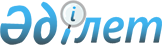 Об уточнении состава рабочей группы "Вопросы оценки соответствия в таможенном союзе"
					
			Утративший силу
			
			
		
					Решение Комиссии таможенного союза от 17 августа 2010 года № 365. Утратило силу решением Коллегии Евразийской экономической комиссии от 17 июля 2018 года № 112.
      Сноска. Утратило силу решением Коллегии Евразийской экономической комиссии от 17.07.2018 № 112 (вступает в силу по истечении 30 календарных дней с даты его официального опубликования).
      Комиссия Таможенного союза решила:
      Утвердить уточненный состав рабочей группы "Вопросы оценки соответствия в таможенном союзе" (прилагается).
      Члены Комиссии таможенного союза: СОСТАВ РАБОЧЕЙ ГРУППЫ ПО НАПРАВЛЕНИЮ
"ВОПРОСЫ ОЦЕНКИ СООТВЕТСТВИЯ В ТАМОЖЕННОМ СОЮЗЕ"
					© 2012. РГП на ПХВ «Институт законодательства и правовой информации Республики Казахстан» Министерства юстиции Республики Казахстан
				
От Республики
Беларусь
От Республики
Казахстан
От Российской
Федерации
А. Кобяков
У. Шукеев
И. ШуваловУТВЕРЖДЕН
Решением Комиссии
Таможенного союза
от 17 августа 2010 г. № 365
РЕСПУБЛИКА БЕЛАРУСЬ
РЕСПУБЛИКА БЕЛАРУСЬ
Королюк
Василий Федорович
Начальник управления оценки соответствия и лицензирования
Государственного комитета по стандартизации
Плашкова
Оксана Ивановна
Начальник научно-технического центра по оценке соответствия
Научно-производственного республиканского предприятия
"Белорусский государственный институт стандартизации и
сертификации"
Поживилко
Анна Анатольевна
Начальник научно-методического отдела технического нормирования
и стандартизации Научно-производственного республиканского
предприятия "Белорусский  государственный институт
стандартизации и сертификации".
Гиндюк
Нелли Тадеушевна
Заместитель главного врача ГУ "Республиканский центр гигиены,
эпидемиологии и общественного здоровья"
Куцко
Александр Иванович
Заместитель начальника Главного управления ветеринарии с
государственной ветеринарной и государственной
продовольственной инспекциями Министерства сельского хозяйства
и продовольствия Республики Беларусь
Бушило
Михаил Михайлович
Ветеринарный врач ГУ "Белорусское управление государственного
ветеринарного надзора на государственной границе и транспорте"
Гракун
Владимир Владимирович
Начальник главка растениеводства Министерства сельского
хозяйства и продовольствия Республики Беларусь
Павлович
Александр Николаевич
Заместитель начальника государственной инспекции по карантину
растений ГУ "Главная государственная инспекция по
семеноводству, карантину и защите растений"
РЕСПУБЛИКА КАЗАХСТАН
РЕСПУБЛИКА КАЗАХСТАН
Мейрбаева
Галия-Бану Оңдасыновна
Начальник Управления метрологии и оценки соответствия Комитета
технического регулирования и метрологии Министерства индустрии
и новых технологий
Абенова
Кульпаш Кайроллаевна
Ведущий оценщик отдела ТОО "Национальный центр аккредитации"
Комитета по техническому регулированию и метрологии
Министерства индустрии и новых технологий
Казанцева
Галина Саткалиевна
Директор Южного филиала РГП "КазИнСт" Комитета по техническому
регулированию и метрологии Министерства индустрии и новых
технологий
Садвакасов
Нуркан Олжабаевич
Заместитель председателя Комитета государственного
санитарно-эпидемиологического надзора Министерства
здравоохранения Республики Казахстан
Рахимжанова
Марал Тлеулесовна
Главный эксперт Управления санитарно-гигиенического надзора
Комитета государственного санитарно-эпидемиологического надзора
Министерства здравоохранения Республики Казахстан
Каджибекова
Ажар Елемесовна
Эксперт первого уровня Комитета государственной инспекции в
агропромышленном комплексе Министерства сельского хозяйства
Республики Казахстан
Решетько
Елена Ивановна
Главный эксперт Комитета государственной инспекции в
агропромышленном комплексе Министерства сельского хозяйства
Республики Казахстан
РОССИЙСКАЯ ФЕДЕРАЦИЯ
РОССИЙСКАЯ ФЕДЕРАЦИЯ
Бойцов
Василий Борисович
Директор Департамента государственной политики в области
технического регулирования и обеспечения единства измерений
Министерства промышленности и торговли
Андреев
Андрей Валерьевич
Начальник отдела оценки соответствия и аккредитации
Департамента государственной политики в области технического
регулирования и обеспечения единства измерений Министерства
промышленности и торговли
Белов
Евгений Владимирович
Заместитель начальника Управления технического регулирования и
стандартизации Федерального агентства по техническому
регулированию и метрологии
Волков
Алексей Александрович
Заместитель начальника Управления Роспотребнадзора
Кораблев
Сергей Константинович
Начальник отдела Министерства здравоохранения и социального
развития Российской Федерации
Штундюк
Дмитрий Александрович
Начальник отдела Департамента растениеводства, химизации и
защиты растений Министерства сельского хозяйства Российской
Федерации
Кузин
Владимир Семенович
Заместитель начальника отдела Департамента ветеринарии
Министерства сельского хозяйства Российской Федерации